 Year 4 – French – Boucle d’Or et les trois ours – Spring 1 Year 4 – French – Boucle d’Or et les trois ours – Spring 1 Year 4 – French – Boucle d’Or et les trois ours – Spring 1What should I already know?What am I going to learn in this unit?Vocabulary I need to knowI can ask and answer the questions, ‘What is your name?’, ‘How old are you?’ and ‘Where do you live?’ in FrenchI can ask someone’s nationality in French and can use the masculine and feminine forms for adjectives describing nationalityI know the nouns for family members in FrenchI can say, read and write the numbers from one to seventy in FrenchI can read, write and understand simple sentences describing name, age, place of residence and nationailty in FrenchI can use masculine, feminine and plural possessive pronouns in French (‘my’ form only)I can say and recognise nouns for key items in the story ‘Goldilocks and the three bears’ in FrenchI can say ‘Once upon a time…’ in FrenchI can read and write simple sentences and phrases from the storyI can listen attentively to a whole familiar fairy tale in French (listening out for key words and repeated language)I am developing my gist reading and listening skills (looking and listening out for key words)I can attempt to retell a familiar fairy tale in French using a mini book for support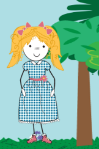 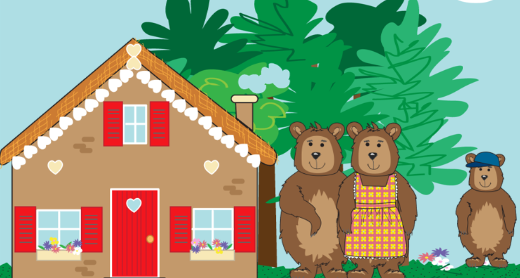 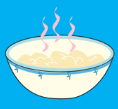 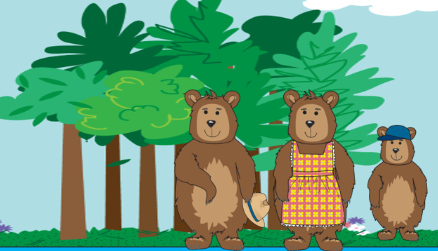 Il était une fois une famille d’ours … …une bonne soupe…   une promenade dans la forêt        Boucle d’Or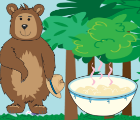 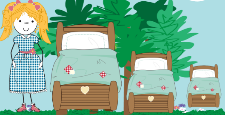 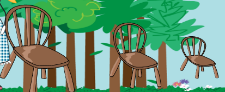 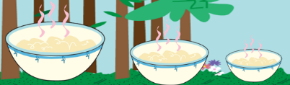 le grand/moyen/petit bol    la grande/moyenne/petite chaise    le grand/moyen/petit lit    ‘Quelqu’un a touché ma soupe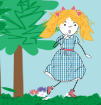 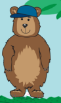 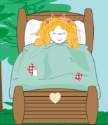 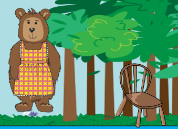  ‘Quelqu’un a touché ma chaise’     ‘Quelqu’un a touché mon lit et elle est toujours là’   Boucle d’Or a couru en dehors.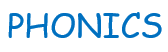 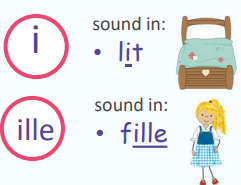 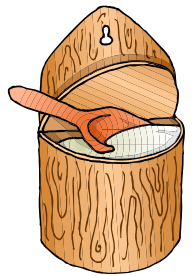 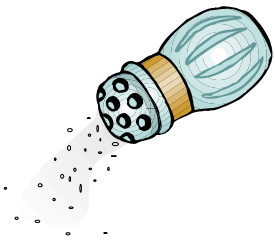 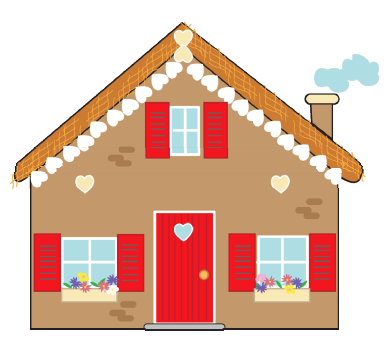 trop sucré        trop sale             une maison                              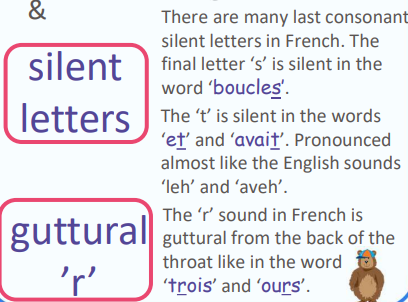                       LA FIN   